Liturgikus események, programokA hét ünnepei:  Hétfő: Szent X. Piusz pápa Kedd: Szűz Mária királynőSzerda: Limai Szent Róza szűzCsütörtök: Szent Bertalan apostol Péntek: Kalazanti Szent József / Szent Lajos király Eseménynaptár09.03. vasárnap Veni Sancte – Tanévnyitó Szentmise09.05. kedd 10.00 Baba-mama Kör 09.07. Első csütörtök – szentségimádás 09.08. péntek Kisboldogasszony – templomunk szentelési évfordulójaSzentmisék, liturgikus templomi események Vasárnap:  10.00 + Ilona és István               Hétfő:          7.00  Julianna gyógyulásáért Kedd:         18.30  nem lesz szentmise Szerda:         7.00  nem lesz szentmise  Csütörtök: 18.30  + Szülők, nagyszülők, rokonok  Péntek:      18.30  + Lajosok Szombat:   18.30  + Lajos, Márton, Lajos  Temetések: 08.21. 13.30 Rákospalota / Hegedűs Ágoston HirdetésekA templombővítésre 08.17-ig 4.857.000,- Ft érkezett.Hálásan köszönöm az eddigi nagylelkű adományokat! Kérem a hívek további segítséget! Jó lenne olyanokat találnunk, akik szívesen támogatják - akár havi rendszerességgel - az építkezést! +++++ Kedden és szerdán templomunkban nem lesz szentmise!+++++Szeptember 5-től újra indul plébániánkon a Baba-mama Kör. Szeretettel várunk minden kismamát, gyermekével otthon lévő édesanyát keddenként 10 órától a hittan teremben!+++++Szeptembertől újra indulnak a felnőtteknek szóló programjaink. Figyeljük a hirdetéseket! Gondolatok a mai naphozKősziklára építsünk országot és életetSzent István király ünnepén a sziklára épített ház képét tárja elénk az evangélium. A példázat felveti a kérdést, hogy mi életemnek az alapja. Szeretnénk arra törekedni, hogy Isten Igéje, amelyet napról napra olvashatunk, minden szentmisében hallgatunk, gyökeret verjen lelkünkben, szárba szökkenjen, és alakítsa életünket.Mi segít ebben? A napi elcsendesülés, imádság, a rendszeres szentségekhez járulás, a szentmisén való részvétel.  Ezt egyéni életünkben megtehetjük. De tapasztaljuk, hogy mennyi a lehúzó erő, hogy egyedül nagyon nehezen megy. Éppen ezért szükséges a közösség számunkra. Már az apostolok is közösségbe gyűjtötték a hívő népet. A plébánia, mint területi egység, alkalmas arra, hogy mindenki könnyen rátaláljon közösségére. Persze minden közösségben, hogy élő maradhasson, szükség van arra, hogy ki-ki megtalálja saját feladatát. Ugyanakkor egy sok száz fős plébánia nehezen válik önmagában közösséggé. Ezért formálódik benne sokféle kisebb közösség. Ezek együttműködése, egymást kiegészítő tevékenysége teszi élővé a plébánia közösségét.Mi az én feladatom a plébánia közösségében? Miben tudok szolgálatára lenni a többieknek? Érdemes ma különösen elgondolkodni ezeken a kérdéseken!                                                            Fülöp Ákos plébános A rákosfalvai plébánia hírlevele belső használatra.Számlaszámunk: CIB bankműködés (egyházi adó): 11100104-19819019- 36000001Felelős kiadó Fülöp Ákos plébános„hogy életünk legyen és bőségben legyen”Évközi 20. vasárnap                       2023. augusztus 20.Szent István Király                              Templombúcsú    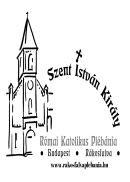 Boldog a nemzet, amelynek Istene az Úr, a nép, amelyet örökségül választott. (Zsolt 83,10-11)Rákosfalvai Szent István Király Plébánia1144 Budapest, Álmos vezér tér 1. : 363-5976Honlap: rakosfalvaplebania.huEmail: iroda@rakosfalvaplebania.huLevelezőlista: rakosfalva@groups.ioPlébános: Fülöp ÁkosSzentmisék általános rendje:  vasárnap:   8.45; 10.00; 18.30hétköznap: hétfő, szerda 7.00,                      kedd, csütörtök, péntek, szombat 18.30Irodai ügyelet: hétfő – szerda – péntek: 16.00-17.30                            kedd – csütörtök: 9.00-12.00Olvasmány: Péld 4, 10-15.18-27 Az igaz ember útja olyan, mint a hajnal pirkadása. Szentlecke: Ef 4, 17-24 Újuljatok meg lélekben és érzéseitekben. Evangélium: Mt 7, 24-29 Aki hallgatja szavamat és tettekre váltja, sziklára építi házát. 